AGOMOH CHIAMAKA BLESSING19/MHS01/058MAT 104 ASSIGNMENT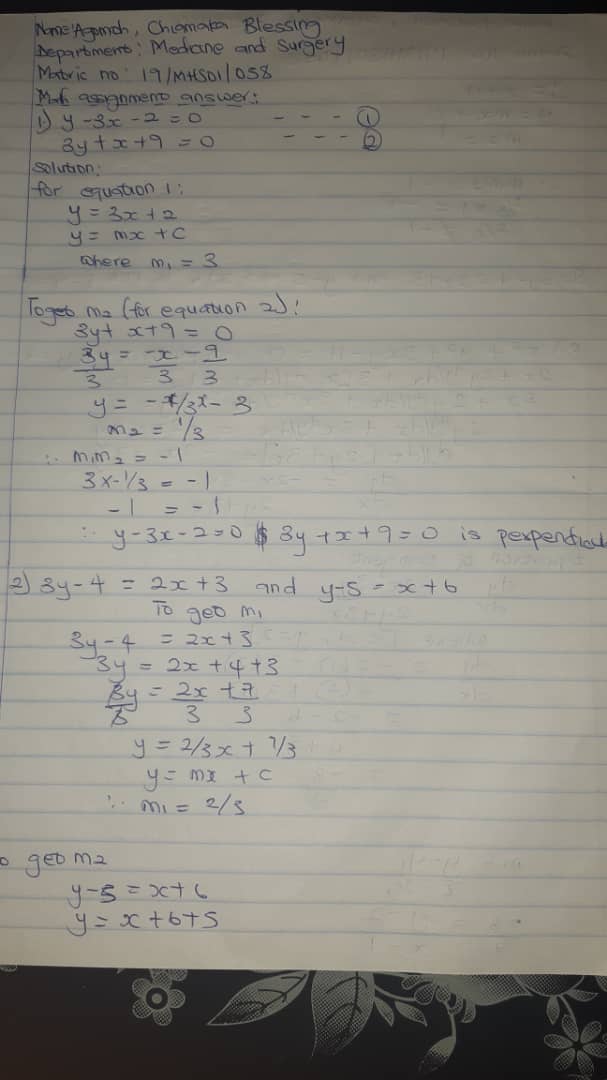 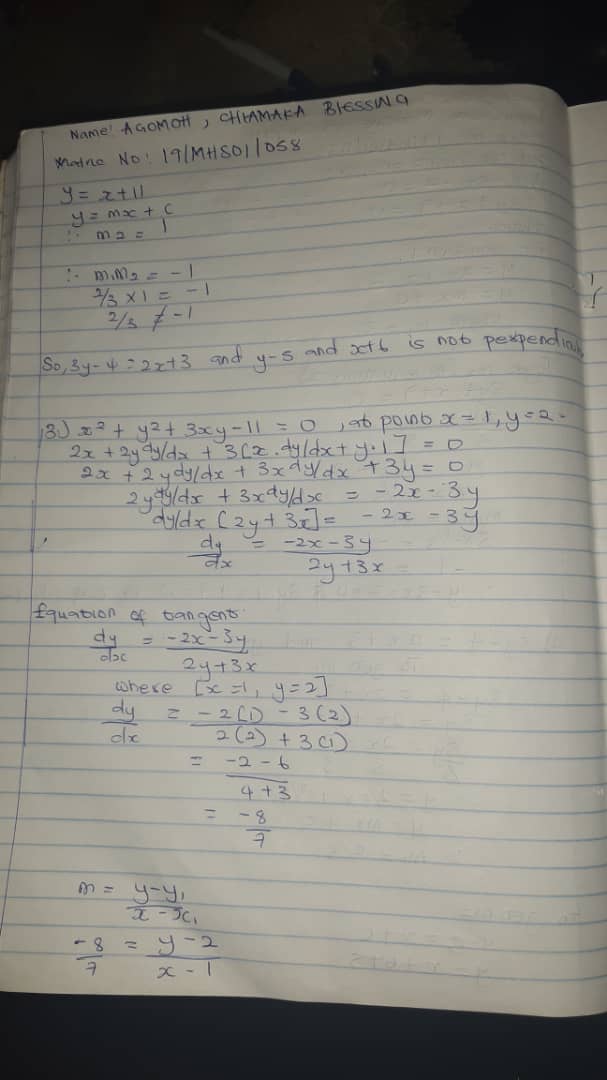 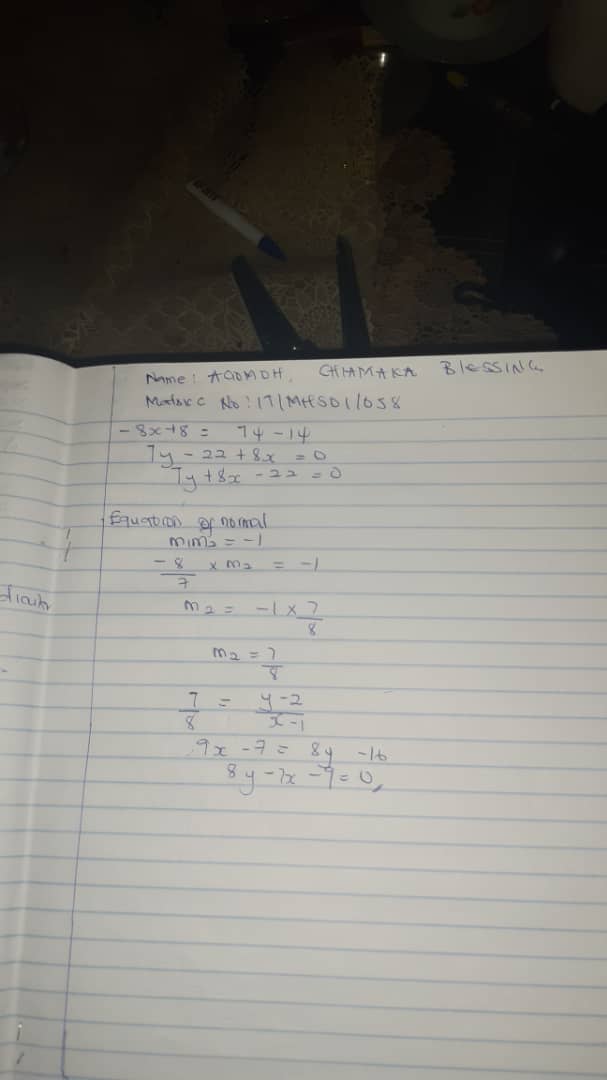 